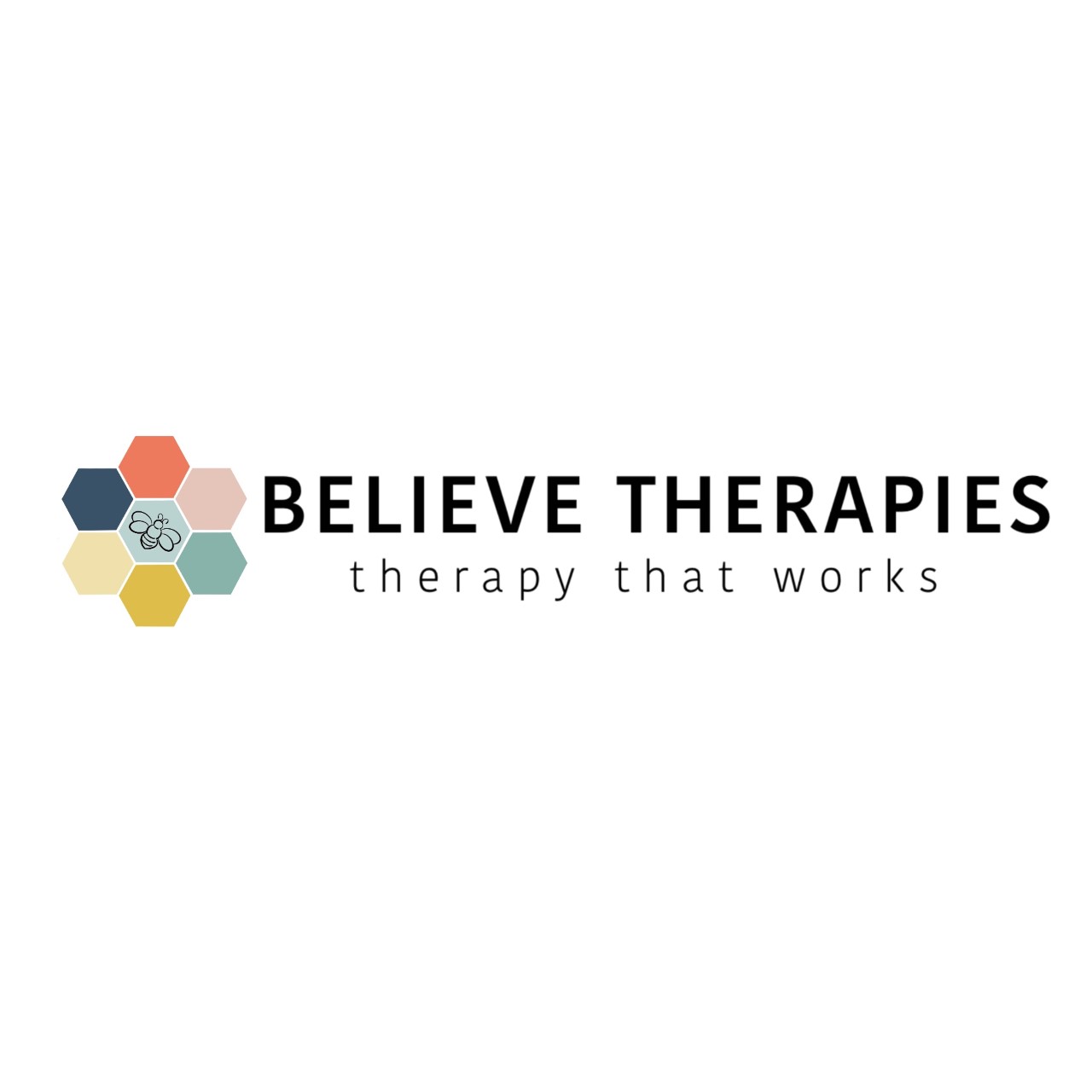 EMPLOYEE PERFORMANCE REVIEWBusiness AdministratorEmployee Name: 							  Date:  					Reviewer Name/Title:  						  Period of Review:  				Please complete this form carefully and thoroughly, remember its purpose is to: Provide objective criteria for a Personnel Performance Evaluation on a standard basis within Believe Therapies, LLC. Compel an examination of all individual traits affecting employee performance.Help to support conclusions and recommendations for positions and compensation improvements. Produce a fair evaluation of an employee. Allow the company to gather feedback from its employees on company operations, management performance, communication, growth and goals. YEARLY STATISTIC ANALYSISDIVISION 1DIVISION 2DIVISION 3LEADERSHIPAdvanced ScheduleTotal Cancels and No ShowsPercentage of ArrivalReferrals to New PatientsStaffing ExpensesBCSHUNTSAuth RCVD/Auth REQBilled OutAR % MaintainedGross IncomePayroll EXP/ChargeBCSHUNTSStaff Corrections: Ensures the process for all staff corrections and terminations of staff members occur in such a way that allows for the company to flow efficiently and smoothly.  Staff Corrections: Ensures the process for all staff corrections and terminations of staff members occur in such a way that allows for the company to flow efficiently and smoothly.  Staff Corrections: Ensures the process for all staff corrections and terminations of staff members occur in such a way that allows for the company to flow efficiently and smoothly.  Staff Corrections: Ensures the process for all staff corrections and terminations of staff members occur in such a way that allows for the company to flow efficiently and smoothly.  1BELOWEXPECTATIONS 2MEETSEXPECTATIONS3EXCEEDSEXPECTATIONSRating:   Comments: Recruitment and Retention: Ensures timely recruitment of potential staff and high employee retention of current staff members to increase company’s stable and productive staff. Recruitment and Retention: Ensures timely recruitment of potential staff and high employee retention of current staff members to increase company’s stable and productive staff. Recruitment and Retention: Ensures timely recruitment of potential staff and high employee retention of current staff members to increase company’s stable and productive staff. Recruitment and Retention: Ensures timely recruitment of potential staff and high employee retention of current staff members to increase company’s stable and productive staff. 1BELOWEXPECTATIONS 2MEETSEXPECTATIONS3EXCEEDSEXPECTATIONSRating:   Comments: Hatting: Ensures every member of the company is onboarded and hatted in entirety to produce communicative and productive staff.Hatting: Ensures every member of the company is onboarded and hatted in entirety to produce communicative and productive staff.Hatting: Ensures every member of the company is onboarded and hatted in entirety to produce communicative and productive staff.Hatting: Ensures every member of the company is onboarded and hatted in entirety to produce communicative and productive staff.1BELOWEXPECTATIONS 2MEETSEXPECTATIONS3EXCEEDSEXPECTATIONSRating:   Comments: Compliance: Ensures company maintains compliance with federal, state, and local employment laws and regulations. Compliance: Ensures company maintains compliance with federal, state, and local employment laws and regulations. Compliance: Ensures company maintains compliance with federal, state, and local employment laws and regulations. Compliance: Ensures company maintains compliance with federal, state, and local employment laws and regulations. 1BELOWEXPECTATIONS 2MEETSEXPECTATIONS3EXCEEDSEXPECTATIONSRating:   Comments: HIPAA Security: Ensure company policies and procedures are current on HIPAA laws and regulation.HIPAA Security: Ensure company policies and procedures are current on HIPAA laws and regulation.HIPAA Security: Ensure company policies and procedures are current on HIPAA laws and regulation.HIPAA Security: Ensure company policies and procedures are current on HIPAA laws and regulation.1BELOWEXPECTATIONS 2MEETSEXPECTATIONS3EXCEEDSEXPECTATIONSRating:   Comments: Scheduling:  Ensures company scheduling policies and procedures are efficient to allow for maximum production.Scheduling:  Ensures company scheduling policies and procedures are efficient to allow for maximum production.Scheduling:  Ensures company scheduling policies and procedures are efficient to allow for maximum production.Scheduling:  Ensures company scheduling policies and procedures are efficient to allow for maximum production.1BELOWEXPECTATIONS 2MEETSEXPECTATIONS3EXCEEDSEXPECTATIONSRating:   Comments: Internal/External Communication: Ensure all internal and external communication of the company flow smoothly and efficiently, producing clients who maintain excellent communications.  Internal/External Communication: Ensure all internal and external communication of the company flow smoothly and efficiently, producing clients who maintain excellent communications.  Internal/External Communication: Ensure all internal and external communication of the company flow smoothly and efficiently, producing clients who maintain excellent communications.  Internal/External Communication: Ensure all internal and external communication of the company flow smoothly and efficiently, producing clients who maintain excellent communications.  1BELOWEXPECTATIONS 2MEETSEXPECTATIONS3EXCEEDSEXPECTATIONSRating:   Comments: Charts: Ensures all client charts are kept comprehensive and with accurate information to produce effective flow of client information for the company.  Charts: Ensures all client charts are kept comprehensive and with accurate information to produce effective flow of client information for the company.  Charts: Ensures all client charts are kept comprehensive and with accurate information to produce effective flow of client information for the company.  Charts: Ensures all client charts are kept comprehensive and with accurate information to produce effective flow of client information for the company.  1BELOWEXPECTATIONS 2MEETSEXPECTATIONS3EXCEEDSEXPECTATIONSRating:   Comments: Authorizations: Ensures all policies and procedures to obtain authorization is maintained to deliver effective and efficient treatments to clients.   Authorizations: Ensures all policies and procedures to obtain authorization is maintained to deliver effective and efficient treatments to clients.   Authorizations: Ensures all policies and procedures to obtain authorization is maintained to deliver effective and efficient treatments to clients.   Authorizations: Ensures all policies and procedures to obtain authorization is maintained to deliver effective and efficient treatments to clients.   1BELOWEXPECTATIONS 2MEETSEXPECTATIONS3EXCEEDSEXPECTATIONSRating:   Comments: Intake:  Ensures all policies and procedures effectively convert referrals into evaluations to increase new clients for the clinics. Intake:  Ensures all policies and procedures effectively convert referrals into evaluations to increase new clients for the clinics. Intake:  Ensures all policies and procedures effectively convert referrals into evaluations to increase new clients for the clinics. Intake:  Ensures all policies and procedures effectively convert referrals into evaluations to increase new clients for the clinics. 1BELOWEXPECTATIONS 2MEETSEXPECTATIONS3EXCEEDSEXPECTATIONSRating:   Comments: Billing: Ensures all policies and procedures maximize timely and accurate claims submittal with the greatest payment possible. Billing: Ensures all policies and procedures maximize timely and accurate claims submittal with the greatest payment possible. Billing: Ensures all policies and procedures maximize timely and accurate claims submittal with the greatest payment possible. Billing: Ensures all policies and procedures maximize timely and accurate claims submittal with the greatest payment possible. 1BELOWEXPECTATIONS 2MEETSEXPECTATIONS3EXCEEDSEXPECTATIONSRating:   Comments: Collections: Ensure all policies and procedures lead to entire collection either from insurance company or client on all claims submitted. Collections: Ensure all policies and procedures lead to entire collection either from insurance company or client on all claims submitted. Collections: Ensure all policies and procedures lead to entire collection either from insurance company or client on all claims submitted. Collections: Ensure all policies and procedures lead to entire collection either from insurance company or client on all claims submitted. 1BELOWEXPECTATIONS 2MEETSEXPECTATIONS3EXCEEDSEXPECTATIONSRating:   Comments: Payroll: Ensuring all policies and procedures lead to timely and accurate processing of employees paychecks by collecting and verifying all payroll data and timesheets. Payroll: Ensuring all policies and procedures lead to timely and accurate processing of employees paychecks by collecting and verifying all payroll data and timesheets. Payroll: Ensuring all policies and procedures lead to timely and accurate processing of employees paychecks by collecting and verifying all payroll data and timesheets. Payroll: Ensuring all policies and procedures lead to timely and accurate processing of employees paychecks by collecting and verifying all payroll data and timesheets. 1BELOWEXPECTATIONS 2MEETSEXPECTATIONS3EXCEEDSEXPECTATIONSRating:   Comments: Disbursements: Ensuring all policies and procedures lead to all bills paid to result of pleased creditors.Disbursements: Ensuring all policies and procedures lead to all bills paid to result of pleased creditors.Disbursements: Ensuring all policies and procedures lead to all bills paid to result of pleased creditors.Disbursements: Ensuring all policies and procedures lead to all bills paid to result of pleased creditors.1BELOWEXPECTATIONS 2MEETSEXPECTATIONS3EXCEEDSEXPECTATIONSRating:   Comments: Purchasing and Supplies: Ensure all policies and procedures lead to effective submission, approval, and collation of all purchase orders to purchase and distribute all materials, goods, and supplies needed.Purchasing and Supplies: Ensure all policies and procedures lead to effective submission, approval, and collation of all purchase orders to purchase and distribute all materials, goods, and supplies needed.Purchasing and Supplies: Ensure all policies and procedures lead to effective submission, approval, and collation of all purchase orders to purchase and distribute all materials, goods, and supplies needed.Purchasing and Supplies: Ensure all policies and procedures lead to effective submission, approval, and collation of all purchase orders to purchase and distribute all materials, goods, and supplies needed.1BELOWEXPECTATIONS 2MEETSEXPECTATIONS3EXCEEDSEXPECTATIONSRating:   Comments: Financial Stability: Ensure all policies and procedures lead to all money collected for services, with income great than expenses, plus reserves accumulated. Financial Stability: Ensure all policies and procedures lead to all money collected for services, with income great than expenses, plus reserves accumulated. Financial Stability: Ensure all policies and procedures lead to all money collected for services, with income great than expenses, plus reserves accumulated. Financial Stability: Ensure all policies and procedures lead to all money collected for services, with income great than expenses, plus reserves accumulated. 1BELOWEXPECTATIONS 2MEETSEXPECTATIONS3EXCEEDSEXPECTATIONSRating:   Comments: Problem Solving: Initiative to develop innovative problem-solving techniques. Being resourceful and practical with decision making.  Problem Solving: Initiative to develop innovative problem-solving techniques. Being resourceful and practical with decision making.  Problem Solving: Initiative to develop innovative problem-solving techniques. Being resourceful and practical with decision making.  Problem Solving: Initiative to develop innovative problem-solving techniques. Being resourceful and practical with decision making.  1BELOWEXPECTATIONS 2MEETSEXPECTATIONS3EXCEEDSEXPECTATIONSRating:   Comments: Initiative and Creativity: The ability to plan work and to go ahead with a task without being told every detail and the ability to make constructive suggestions. Stays updated on company news, reading all company newsletters, and making a point to attend all trainings, interacting and participating in a progressive manner. Initiative and Creativity: The ability to plan work and to go ahead with a task without being told every detail and the ability to make constructive suggestions. Stays updated on company news, reading all company newsletters, and making a point to attend all trainings, interacting and participating in a progressive manner. Initiative and Creativity: The ability to plan work and to go ahead with a task without being told every detail and the ability to make constructive suggestions. Stays updated on company news, reading all company newsletters, and making a point to attend all trainings, interacting and participating in a progressive manner. Initiative and Creativity: The ability to plan work and to go ahead with a task without being told every detail and the ability to make constructive suggestions. Stays updated on company news, reading all company newsletters, and making a point to attend all trainings, interacting and participating in a progressive manner. 1BELOWEXPECTATIONS 2MEETSEXPECTATIONS3EXCEEDSEXPECTATIONSRating:   Comments: Judgement: The extent to which the employee makes decisions which are sound. Ability to base decision on fact rather than emotion.    Judgement: The extent to which the employee makes decisions which are sound. Ability to base decision on fact rather than emotion.    Judgement: The extent to which the employee makes decisions which are sound. Ability to base decision on fact rather than emotion.    Judgement: The extent to which the employee makes decisions which are sound. Ability to base decision on fact rather than emotion.    1BELOWEXPECTATIONS 2MEETSEXPECTATIONS3EXCEEDSEXPECTATIONSRating:   Comments: Attendance & Reliability:  Ensuring attendance according to the Employee Handbook, not misusing or abusing time off or sick time; conforming to scheduled work hours. Showing reliability and dependability consistently so a sense of stability may be established. Attendance & Reliability:  Ensuring attendance according to the Employee Handbook, not misusing or abusing time off or sick time; conforming to scheduled work hours. Showing reliability and dependability consistently so a sense of stability may be established. Attendance & Reliability:  Ensuring attendance according to the Employee Handbook, not misusing or abusing time off or sick time; conforming to scheduled work hours. Showing reliability and dependability consistently so a sense of stability may be established. Attendance & Reliability:  Ensuring attendance according to the Employee Handbook, not misusing or abusing time off or sick time; conforming to scheduled work hours. Showing reliability and dependability consistently so a sense of stability may be established. 1BELOWEXPECTATIONS 2MEETSEXPECTATIONS3EXCEEDSEXPECTATIONSRating:   Comments: Time Management/Organization:  Organizing time effectively while being considerate of others time and their responsibilities. Time Management/Organization:  Organizing time effectively while being considerate of others time and their responsibilities. Time Management/Organization:  Organizing time effectively while being considerate of others time and their responsibilities. Time Management/Organization:  Organizing time effectively while being considerate of others time and their responsibilities. 1BELOWEXPECTATIONS 2MEETSEXPECTATIONS3EXCEEDSEXPECTATIONSRating:   Comments: Accepting New/Novel Tasks:  The employee’s ability to complete additional tasks assigned to the in a timely manner, with a positive attitude for learning. Accepting New/Novel Tasks:  The employee’s ability to complete additional tasks assigned to the in a timely manner, with a positive attitude for learning. Accepting New/Novel Tasks:  The employee’s ability to complete additional tasks assigned to the in a timely manner, with a positive attitude for learning. Accepting New/Novel Tasks:  The employee’s ability to complete additional tasks assigned to the in a timely manner, with a positive attitude for learning. 1BELOWEXPECTATIONS 2MEETSEXPECTATIONS3EXCEEDSEXPECTATIONSRating:   Comments: Leadership: Leads by example. Finds realistic solutions and resolves conflict. Brings out the best in team members and is supportive to others. Meets problems head on and acts professionally to resolve them.  Leadership: Leads by example. Finds realistic solutions and resolves conflict. Brings out the best in team members and is supportive to others. Meets problems head on and acts professionally to resolve them.  Leadership: Leads by example. Finds realistic solutions and resolves conflict. Brings out the best in team members and is supportive to others. Meets problems head on and acts professionally to resolve them.  Leadership: Leads by example. Finds realistic solutions and resolves conflict. Brings out the best in team members and is supportive to others. Meets problems head on and acts professionally to resolve them.  1BELOWEXPECTATIONS 2MEETSEXPECTATIONS3EXCEEDSEXPECTATIONSRating:   Comments: Management Skills: The employee is able to engage others, either equals or those he/she is managing to mobilize and complete tasks effectively and efficiently, with a positive attitude and with the feeling of support and team.  Has a universal understanding of the company policies; not only current division, but all other divisions and their correlating statistics. Management Skills: The employee is able to engage others, either equals or those he/she is managing to mobilize and complete tasks effectively and efficiently, with a positive attitude and with the feeling of support and team.  Has a universal understanding of the company policies; not only current division, but all other divisions and their correlating statistics. Management Skills: The employee is able to engage others, either equals or those he/she is managing to mobilize and complete tasks effectively and efficiently, with a positive attitude and with the feeling of support and team.  Has a universal understanding of the company policies; not only current division, but all other divisions and their correlating statistics. Management Skills: The employee is able to engage others, either equals or those he/she is managing to mobilize and complete tasks effectively and efficiently, with a positive attitude and with the feeling of support and team.  Has a universal understanding of the company policies; not only current division, but all other divisions and their correlating statistics. 1BELOWEXPECTATIONS 2MEETSEXPECTATIONS3EXCEEDSEXPECTATIONSRating:   Comments: ANNUAL PERFORMANCE REVIEWBusiness AdministratorANNUAL PERFORMANCE REVIEWBusiness AdministratorANNUAL PERFORMANCE REVIEWBusiness AdministratorANNUAL PERFORMANCE REVIEWBusiness AdministratorANNUAL PERFORMANCE REVIEWBusiness AdministratorANNUAL PERFORMANCE REVIEWBusiness AdministratorANNUAL PERFORMANCE REVIEWBusiness AdministratorANNUAL PERFORMANCE REVIEWBusiness AdministratorEMPLOYEE INFORMATIONEMPLOYEE INFORMATIONEMPLOYEE INFORMATIONEMPLOYEE INFORMATIONEMPLOYEE INFORMATIONEMPLOYEE INFORMATIONEMPLOYEE INFORMATIONEMPLOYEE INFORMATIONEmployee NamePosition TitlePosition TitlePosition TitleReview PeriodDate of ReviewDate of ReviewDate of ReviewDivision 1                  Division 1                  Division 2Division 2Division 3Division 3Division 3Leadership__/5 items met or exceeded expectations __/5 items met or exceeded expectations __/5 items met or exceeded expectations __/5 items met or exceeded expectations __/4 items met or exceeded expectations__/4 items met or exceeded expectations__/4 items met or exceeded expectations__/8 items met or exceeded expectationsPerformance Summary                                                           Performance Summary                                                           Performance Summary                                                           Performance Summary                                                           Performance Summary                                                           Performance Summary                                                           Performance Summary                                                           Performance Summary                                                           Goals / TargetsGoals / TargetsGoals / TargetsGoals / TargetsGoals / TargetsGoals / TargetsGoals / TargetsGoals / TargetsEmployee CommentsEmployee CommentsEmployee CommentsReviewer CommentsReviewer CommentsReviewer CommentsSELECT THE APPROPRIATE OPTION: Employee IS ELIGIBLE for the annual raise of __________%.Employee is NOT ELIGIBLE for the annual raise. SELECT THE APPROPRIATE OPTION: Employee IS ELIGIBLE for the annual raise of __________%.Employee is NOT ELIGIBLE for the annual raise. SELECT THE APPROPRIATE OPTION: Employee IS ELIGIBLE for the annual raise of __________%.Employee is NOT ELIGIBLE for the annual raise. Employee Signature: Employee Signature: Employee Signature: Reviewer Signature:Reviewer Signature:Reviewer Signature: